Školní řád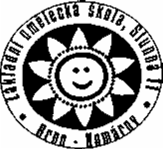 Základní umělecké školyBrno, SLUNNÁ,příspěvkové organizaceč.j. 6ŠŘ/2022/ŠBTento Školní řád platí pro Základní uměleckou školu Brno, Slunná, příspěvkovou organizaci. Rozhodnutí každého žáka studovat na ZUŠ je dobrovolné. Přijetí ke studiu proto na jedné straně zaručuje žákům dodržení všech jejich práv v tomto řádu vymezených, na straně druhé zavazuje všechny žáky k plnění povinností stanovených tímto školním řádem.Část IObecná ustanoveníŠkolní řád Základní umělecké školy, Brno, Slunná 11 vydává na základě zákona č. 561/2004 Sb., Zákona o předškolním, základním, středním, vyšším odborném a jiném vzdělávání (školský zákon), § 30, odst. 1 v platném znění, statutární orgán školy.Tento školní řád vychází z níže uvedených zákonných norem:Zákon č, 561/2004 Sb., o předškolním, základním, středním, vyšším odborném a jiném vzdělávání (školský zákon), v platném zněníVyhláška č. 71/2005 Sb., o základním uměleckém vzdělávání, v platném zněníSdělení FMZV č. 104/1991, o sjednání Úmluvy o právech dítěteMetodický pokyn MŠMT ČR č.j. 14 514/2000-51, Prevence sociálně patologických jevůMetodický pokyn MŠMT ČR č.j. 14 269/2001-26, Pracovní řádMetodický pokyn MŠMT ČR č.j. 10 194/2002-14, Omlouvání žáka z vyučováníSeznámení žáků se školním řádem provádějí učitelé hlavního předmětu vždy na začátku nového školního roku. V třídní knize se provede o školení zápis. Školní řád je vyvěšen na nástěnce u hlavního vchodu školy a na webových stránkách školy (www.zus-slunna.cz).Část IIPráva a povinnosti žáků a jejich zákonných zástupců ve škole a podrobnosti o pravidlech vzájemných vztahů se zaměstnanci školy (pedagogickými i nepedagogickými pracovníky)1. Práva žákůŽák nezletilý i zletilý má právona vzdělávání a výchovu, které odpovídají vzdělávacímu cíli školy a směřují k rozvoji jeho osobnosti, a to včetně žáků se speciálními vzdělávacími potřebami a žáků mimořádně nadaných, jejichž vzdělávání probíhá v souladu s vyhláškou o základním uměleckém vzdělávání č. 70/2019, popřípadě v souladu s doporučením pedagogicko-psychologického poradenského zařízení,na informaci a poradenskou pomoc školy nebo školského poradenského zařízení v záležitostech týkajících se základního uměleckého vzdělávání,na odpočinek během přestávek,na ochranu před fyzickým a psychickým násilím a před sociálně patologickými jevy, na ochranu před všemi formami sexuálního zneužívání a před kontaktem s narkotiky a psychotropními látkami,na informace o průběhu vzdělávání a hodnocení výsledků vzdělávání,vyjadřovat se ke všem rozhodnutím týkajícím se podstatných záležitostí vzdělávání, přičemž jeho vyjádřením musí být věnována pozornost odpovídající jeho věku,zakládat v rámci školy samosprávné orgány žáků, volit a být volen, pracovat v nich a jejich prostřednictvím se obracet na ředitele školy,na vytvoření nezbytných podmínek pro studium na základní umělecké škole, pokud se jedná o žáky se speciálními vzdělávacími potřebami a na poradenskou pomoc školy - pro žáky se zdravotním postižením a zdravotním znevýhodněním se při přijímání ke vzdělávání i jeho ukončování stanoví vhodné podmínky odpovídající jejich potřebám, při hodnocení žáků se speciálními vzdělávacími potřebami se přihlíží k povaze postižení nebo znevýhodnění,v případě prokázání mimořádného nadání a na základě své žádosti (zletilý žák) nebo žádosti zákonného zástupce nezletilého žáka a na návrh učitele hlavního předmětu může být tento žák přeřazen na konci prvního pololetí nebo na konci druhého pololetí do některého z vyšších ročníků bez absolvování předchozích ročníků, a to po úspěšném vykonání postupových zkoušek ze všech povinných předmětů - obsah a rozsah zkoušek stanoví ředitel školy.2. Povinnosti žáků školy:Žák je povinenřídit se zásadami tohoto školního řádu a provozními řády jednotlivých tříd, dodržovat pravidla hygieny, bezpečnosti a požární prevence ve škole, pokyny školy k ochraně zdraví a bezpečnosti, dodržovat pokyny školního řádu ZŠ Měšťanská ohledně pohybu po škole, zákazu používání výtahu bez doprovodu zaměstnance školy a zákaz využívat pro vchod do a východ ze školy pouze prostor k tomu určený. Ostatní východy opatřené panikovým zavíráním, je zakázáno používat při běžném provozu školy.dodržovat zásady kulturního chování, být slušný a ohleduplný k zaměstnancům školy a všem návštěvníkům školy a k sobě navzájem, zvlášť hrubé slovní a úmyslné fyzické útoky žáka vůči pracovníkům školy se považují za závažné zaviněné porušení povinností žáka stanovených školským zákonem,řádně docházet do školy, popřípadě se účastnit jiných forem výuky, které stanovuje školský zákon v platném znění a platné vyhlášky MŠMT, včetně distanční výuky, a řádně se vzdělávat,chodit do školy čistě a vhodně upraven,plnit pokyny pedagogických pracovníků i jiných zaměstnanců školy, které směřují k zajištění bezpečnosti a ochrany zdraví, nepoškozovat majetek školy a spolužáků; případné škody jsou zletilí žáci či zákonní zástupci nezletilých žáků povinni opravit popřípadě vyrovnat položku za opravu,nenosit do školy věci, které nemají vztah k vyučování, věci nebezpečné pro život a zdraví (např. výbušniny, zbraně a chemikálie), literaturu a jiné nosiče s tematikou podporující rasismus, násilí, nacismus, fašismus a pornografii, je zakázáno propagovat, nosit, držet, distribuovat a užívat návykové a omamné látky ve škole nebo areálu školy,dodržovat zákaz pohybu se po škole prostřednictvím koloběžek, kolečkových bruslí, aj. hybných stroj (pokud je to možné, žáci si svá zařízení řádně zajistí u instalovaných madel před školou!),nosit na pohybové činnosti jen oblečení a obuv, vhodnou pro danou aktivitu. Šperky ani jiné předměty, které mohou být příčinou úrazu, žák nosit nesmí. Piercing si musí žák vyjmout nebo bezpečně přelepit náplastí.Žák slovně pozdraví pedagogy i jiné zaměstnance ve škole, při vstupu dospělé osoby do třídy slovně tuto osobu pozdraví, stejně tak pozdraví pedagoga na začátku vyučovací hodiny žáci hromadné a kolektivní výuky. Žák pozdraví taktéž svého pedagoga při vstupu do třídy.Žák nesmí ubližovat, ohrožovat nebo zastrašovat jiné žáky, nejsou přípustné žádné projevy šikany (včetně kyberšikany).Žák je povinen v době vyučovací hodiny zcela vypnout mobilní telefon nebo jiná komunikační zařízení a uložit je do tašky. Žák může použít mobilní telefon nebo jiné komunikační zařízení s výslovným souhlasem vyučujícího.Žák cenné předměty (šperky, mobilní telefony) odevzdá během výuky do úschovy vyučujícímu, jinak škola nezodpovídá za případnou ztrátu předmětu.V případě ztráty osobní věci žák tuto skutečnost neprodleně hlásí vyučujícímu, třídnímu učiteli nebo v kanceláři školy. V případě, že žák nalezne cizí věc, odevzdá ji do kanceláře školy.3. Práva rodičů a zákonných zástupců žákůRodiče a zákonní zástupci mají právoa)    na informace o průběhu a výsledcích vzdělávání dětí,b)    na informace a poradenskou pomoc školy pro dítě v záležitostech týkajících se         vzdělávání,c)     požádat o uvolnění dítěte z výuky podle pravidel tohoto školního řádu,d)    vyjadřovat se ke všem rozhodnutím, která se týkají podstatných záležitostí dítěte,          přičemž jejich vyjádřením musí být věnována pozornost ze strany pedagogických         pracovníků a vedení školy,e)   na informace o akcích souvisejících s výchovně-vzdělávací činností školy nejpozději 3       dny předem formou zápisu do žákovské knížky a formou informování na webových       stránkách školy.4. Povinnosti zákonných zástupců nezletilých žáků a zletilí žáci:Rodiče, zákonní zástupci a zletilí žáci jsou povinnizajistit, aby žák docházel řádně do školy a plnil úkoly spojené s domácí přípravou na výuku, popřípadě zajistil, pokud to vyžaduje situace, aby se žák mohl zúčastnit jiné formy vzdělávání, např. distanční výuky,na vyzvání ředitele školy se osobně zúčastnit projednání závažných otázek týkajících se základního uměleckého vzdělávání žáka,informovat školu o změně zdravotní způsobilosti, zdravotních obtížích žáka nebo jiných závažných skutečnostech, které by mohly mít vliv na průběh vzdělávání,dokládat nepřítomnost žáka ve vyučování písemnou omluvou (omluvit žáka je možno též osobně, telefonicky nebo e-mailem), a to i v případě přechodu na distanční výuku,v případě delší nemoci žáka podat učiteli hlavního předmětu do tří dnů zprávu o jejím pravděpodobném trvání,nepřítomnost žáka z důvodu účasti na škole v přírodě, lyžařském výcviku apod. (tj. plánovanou nepřítomnost) omlouvat předem.Pro školní matriku jsou povinni žáci a zákonní zástupci nezletilých žáků uvést údaje podle§ 28, odst. 2 školského zákona:jméno a příjmení, rodné číslo, státní občanství a místo trvalého pobytu,údaje o předchozím vzdělávání,údaje o tom, zda je žák zdravotně postižen, včetně údajů o druhu postižení, nebo zdravotně znevýhodněn nebo údaje o tom, zda je žák sociálně znevýhodněn, údaje o zdravotní způsobilosti k základnímu uměleckému vzdělávání a o zdravotních obtížích, které by mohly mít vliv na průběh tohoto vzdělávání,jméno a příjmení zákonného zástupce, místo trvalého pobytu a adresu pro doručování písemností, telefonické spojení.Veškeré informace pro školní matriku jsou důvěrné a všichni pedagogičtí pracovníci se musí řídit zákonem č. 101/2000 Sb., o ochraně osobních údajů a chovat se jako správci osobních údajů dle nařízení č. 2016/679, obecného nařízení o ochraně osobních údajů (dále jen „GDPR“).5. Povinnosti pedagogických pracovníků ve vztahu k žákům:a)    Pedagogičtí pracovníci jsou povinni docházet do výuky včas a řádně připraveni. Jsou        povinni vykonávat dohled nad žáky ve dnech, kdy jsou k tomuto úkolu pověřeni        ředitelkou školy. V případě potřeby jsou pedagogové ve spolupráci s vedením školy zajistit        realizaci jiné formy výuky, např. distančníb)   Všichni zaměstnanci školy jsou povinni chránit žáky před všemi formami nesprávného           zacházení, před sexuálním násilím a zneužíváním.       Zjistí-li kterýkoliv zaměstnanec školy, že je žák týrán, krutě trestán nebo je s ním špatně       zacházeno, oznámí tuto skutečnost ihned řediteli školy.Část IIIProvoz a vnitřní režim školy1. Organizace školya)   Základní umělecká škola Brno, Slunná, příspěvková organizace, je zřizovaná       Jihomoravským krajem. Jejím statutárním orgánem je ředitel školy, kterého jmenuje       zřizovatel školy. Výuka je realizována na dvou pracovištích: adresa Slunná 193/11, Brno,                   617 00 – hlavní sídlo školy a na adrese Měšťanská 459/21, Brno, 620 00 b)   Ředitel zřizuje jako svůj poradní orgán pedagogickou radu školy, kterou tvoří všichni        pedagogičtí pracovníci školy (§ 164 odst. 2 zákona č. 561/2004 Sb., o předškolním,        základním, středním, vyšším odborném a jiném vzdělávání).c)    Ředitel školy dále podle podmínek školy:       - může určit další vedoucí pracovníky podle potřeb a způsobu organizace školy.d)   Pedagogičtí pracovníci jsou přijímáni do pracovního poměru zpravidla na základě        výběrového řízení, nebo pokud prokáží výjimečné umělecko-pedagogické výsledky ve        svém dřívějším zaměstnání, nebo pokud byli výkonnými umělci.e)   Technicko-hospodářští pracovníci školy:       - hospodářka (ekonomka, zástupce ředitele pro ekonomické záležitosti),       - školnice, uklízečka.2. Docházka do školy a omlouvání nepřítomnostia)   Dobu otevírání budovy pro žáky stanoví ředitelka školy vždy na pololetí školního roku v návaznosti na vyučovací hodiny jednotlivých pedagogů.b)   Žáci a jejich doprovod by se měl zdržovat v budově školy jen po dobu nezbytně nutnou.       Během čekání na výuku se žáci chovají pokud možno tiše a neruší tak výuku na učebnách.       Dále nepoškozují majetek školy umístěný na chodbách ani výzdobu chodeb školy.c)   Žáci čekají na své rodiče či jiný doprovod zásadně v budově školy. Pokud žáka doprovod        neočekává, žák sdělí tuto skutečnost pedagogu hlavního oboru, který zajistí vše nezbytné       pro zajištění bezpečného odchodu žáka ze školy domů.c)   Žák nebo jeho zákonný zástupce omlouvá ihned po zjištění dané skutečnosti, nejpozději       však do tří dnů, nepřítomnost ve vyučování osobně, telefonicky nebo e-mailem, po       ukončení nepřítomnosti omlouvá nepřítomnost písemnou formou.d)   Žák nebo jeho zákonný zástupce v případě delší nemoci podá učiteli hlavního předmětu        do tří dnů zprávu o jejím pravděpodobném trvání.e)   Žák nebo jeho zákonný zástupce omlouvá nepřítomnost z důvodu účasti na škole       v přírodě, lyžařském výcviku, apod. (tzv. plánovanou nepřítomnost) předem.3. Uvolnění z vyučovaného předmětu      Ředitel školy může ze zdravotních nebo jiných závažných důvodů výjimečně uvolnit žáka       zcela nebo zčásti z pravidelné docházky do některého povinného předmětu stanoveného       Školním vzdělávacím programem, a to buď na školní rok, nebo jeho část; zároveň stanoví       náhradní způsob výuky, obsah a rozsah zkoušek z předmětu, ze kterého byl žák uvolněn.4.    Organizace výuky4.1. VyučováníVyučování se řídí rozvrhem hodin.Režim otevírání a uzavírání budovy školy je stanoven na pololetí školního roku a vychází z rozvrhů hodin jednotlivých tříd a oborů:na pracovišti Slunná 193/11 se škola odemyká ve 13.00 hod., škola se zamyká v 18.00 hod., žáky vyučované po této době pedagogové vpouštějí do budovy jednotlivě.na pracovišti Měšťanská 459/21 je budova zamčena po celý den a žáci jsou vpouštěni pracovníkem na recepci školy. Zde vyčkají na příchod pedagoga, který si je odvede do třídy, po výuce odvede zpět k východu školy. Zákonní zástupci žáků musí své děti vyčkat před budovou školy.Frekvence střídání pracovních míst ve výuce je dána rozvrhem hodin. Pracovními místy mohou být: kmenová třída, taneční sál, výtvarný ateliér, třída hudební nauky, místo, kde se koná vystoupení žáků pro veřejnost, výtvarný plenér (výtvarná tvorba v přírodě, nejčastěji v okolí školy). Do vyučování nosí žáci požadované školní potřeby, do nehudebních oborů doporučené cvičební a pracovní oděvy, na veřejná vystoupení se dostaví žáci vhodně oblečeni dle pokynů svého pedagoga.Škola může v souladu se Školním vzdělávacím programem organizovat koncerty, výstavy a vystoupení, zájezdy do zahraničí, výtvarné plenéry a další akce související s výchovně vzdělávací činností.Opouštět místa výuky během vyučování není žákům dovoleno.4.2. Vyučovací hodiny a přestávky Vyučovací hodina trvá 45 minut. Vyučovací hodiny jsou odděleny 5 minutovými, 10 minutovými nebo 15 minutovými   přestávkami (v závislosti na délce vyučovaného bloku v daném předmětovém zaměření). Jednotlivé vyučovací hodiny mohou být slučovány do bloků.4.3. Vstup a pohyb po škole a v areálu školya)    Žáci přicházejí do škol nejpozději 5 minut před začátkem vyučování. Očistí si boty,       přezují se v šatně nebo jiném obvyklém místě. V šatnách se nezdržují déle, než je       nezbytně nutné k odložení či vyzvednutí šatstva a obuvi. Bezprostředně po skončení           výuky žáci opouštějí budovy škol. Do škol a do jejich okolí je přísný zákaz vnášet        předměty, které by mohly ohrozit bezpečnost a zdraví osob pohybujících se v budově        školy (nože, boxery, střelné a jiné zbraně). Vzhledem k nebezpečnosti těchto výrobků        budou žákům odebrány a vůči žákům budou přijata výchovná opatření.Rodiče žáků čekají na své děti na určeném místě v budově školy – Na adrese Slunná 193/11, na adrese Měšťanská 459/21 před budovou školy. Se souhlasem vyučujícího, a pokud je to přínosem pro žáka, mohou být zákonní zástupci přítomni ve výuce. Pokud je žák odkázán na osobního asistenta, jeho přítomnost ve výuce je samozřejmostí.Jízda na kole v areálu školy není dovolena, do žádné ze školních budov není dovoleno kola ukládat.Jízdní kola jsou ukládána do míst k tomu určených – předzahrádka školy, stojany na kola.Jízda na jakýchkoliv hybných zařízeních (in-line brusle, koloběžky, apod.) po chodbách školy je přísně zakázána.Žákům je zakázáno klouzat se po zábradlí schodiště.Vstup cizích osob, tedy těch, kteří nejsou doprovodem našich žáků, do budovy školy je možný jen v doprovodu učitelů školy nebo jiných pracovníků školy.Žák se ve škole chová tak, aby neohrozil bezpečnost a zdraví své ani jiných osob.4.4. Provoz a vnitřní režim při činnostech mimo místo, kde škola organizuje vzděláváníO vzdělávání a akcích souvisejících s výchovně-vzdělávací činností probíhající mimo místo, kde se uskutečňuje vzdělávání (např. koncerty, vystoupení, soutěže), jsou žáci, zákonní zástupci nezletilých žáků a rodiče zletilých žáků informováni nejpozději 3 dny předem, a to formou zápisu do žákovské knížky.Podmínkou účasti žáka na vzdělávání a akcích mimo místo, kde se uskutečňuje vzdělávání, je v některých případech doložení informací, které mají vliv na zajištění bezpečnosti a ochrany zdraví žáka (např. informace o alergiích), případně informací o zdravotním stavu žáka (potvrzení o bezinfekčnosti).Po celou dobu vzdělávání a akcí souvisejících s výchovně-vzdělávací činností mimo místo, kde se uskutečňuje vzdělávání, je nad nezletilými žáky vykonáván dohled. Jestliže místem shromáždění žáků není místo, kde se uskutečňuje vzdělávání, zajišťuje škola dohled nad nezletilými žáky na předem určeném místě 15 minut před dobou shromáždění žáků.Před vzděláváním nebo akcí související s výchovně-vzdělávací činností mimo místo, kde se uskutečňuje vzdělávání, jsou žáci prokazatelně poučeni o bezpečnosti a ochraně zdraví. Při pobytu v ubytovacích zařízeních nebo jiných zařízeních se žáci řídí vnitřním řádem tohoto zařízení.Jestliže se žáci účastní soutěží vyhlašovaných MŠMT, bezpečnost a ochranu zdraví žáků po dobu dopravy na soutěž a po dobu dopravy ze soutěže zajišťuje škola, pokud se zákonný zástupce žáka nebo zletilý žák nedohodne se školou jinak. V průběhu soutěže zajišťuje bezpečnost a ochranu zdraví žáka organizátor soutěže.Část IV.Podmínky zajištění bezpečnosti a ochrany zdraví žáků a jejich ochrany před sociálně patologickými jevy a před projevy diskriminace, nepřátelství nebo násilía)    Škola je povinna při vzdělávání a s ním přímo souvisejících činnostech přihlížet        k základním fyziologickým potřebám žáků a vytvářet podmínky pro zdravý vývoj dětí a        pro předcházení vzniku sociálně patologických jevů.b)    Škola zajišťuje bezpečnost a ochranu zdraví žáků při vzdělávání a s ním přímo             souvisejících činnostech a poskytuje žákům nezbytné informace k zajištění bezpečnosti a         ochrany zdraví.c)    Škola je povinna vést evidenci úrazů žáků, k nimž došlo při činnostech uvedených        v odstavci 2 a zasílá záznam o úrazu stanoveným orgánům a institucím.d)    Ve škole není povolena reklama, která je v rozporu s cíli a obsahem vzdělávání, a reklama        a prodej výrobků ohrožujících zdraví, psychický nebo morální vývoj žáků nebo přímo        ohrožujících či poškozujících životní prostředí.e)    Bezpečnost a ochranu zdraví žáků zajišťuje ředitel školy zejména pedagogickými        pracovníky, případně dalšími zletilými osobami, které jsou způsobilé k právním úkonům a        jsou v pracovně právním vztahu k právnické osobě, která vykonává činnost školy.f)    Školení žáků o BOZ se uskuteční v rozsahu vypracovaném vedením školy. Žáci jsou       pravidelně proškolováni zejména vždy na začátku nového školního roku svým učitelem        hlavního předmětu, před mimoškolními akcemi, po každém úrazu. Záznam o proškolení        se zaznamenává do třídní knihy. g)    Při akcích konaných mimo školu nesmí na jednu osobu, která zajišťuje bezpečnost a         ochranu zdraví nezletilých žáků, připadnout více než 25 žáků. Výjimku z tohoto počtu         může stanovit s ohledem na náročnost zajištění bezpečnosti a ochrany žáků ředitel školy.h)    Při akcích konaných mimo sídlo školy, zajišťuje bezpečnost a ochranu zdraví žáků na         předem určeném místě 15 minut před dobou shromáždění. Po skončení akce končí         zajišťování bezpečnosti a ochrany zdraví žáků na předem určeném místě a v předem         určeném čase. S organizačním zajištěním akcí škola seznámí s dostatečným předstihem         zákonné zástupce žáka, a to písemnou formou. Nejméně 3 dny před začátkem akce.i)     Mezi účastníky výjezdu do zahraničí zařadí škola pouze ty žáky, kteří mají uzavřené        pojištění odpovědnosti za škodu platné na území příslušného státu a pojištění léčebných        výloh v zahraničí nebo v případě výjezdu do členského státu Evropské unie mají Evropský        průkaz zdravotního pojištění nebo Potvrzení tento průkaz nahrazující. Dále musí mít škola        písemné potvrzení povolení souhlasu výjezdu žáka do zahraničí svým zákonným        zástupcem a potvrzení o bezinfekčnosti žáka ne starší tří dnů. Žákům není povoleno v prostorách školy kouřit, nosit do školy větší částky peněz, cenné   věci a nevhodné předměty, které rozptylují pozornost a ohrožují bezpečnost ostatních.   Žákům je zakázáno nošení, držení, distribuce a užívání návykových látek v prostorách   školy.k)    V učebnách není žákům povoleno otevírat okna, manipulovat se žaluziemi, přistupovat       k otevřeným oknům, manipulovat s regulátory topných těles, osvětlením a vybavením        učebny, rovněž nesmí zapojovat elektrické spotřebiče a je přísně zakázáno jakkoliv        manipulovat s instalovanými hasicími přístroji na chodbách školy.Část V.Podmínky zacházení s majetkem školy ze strany žáků a zákonných zástupců nezletilých žákůŽáci řádně pečují o majetek školy, zapůjčené (pronajaté) hudební nástroje, notový materiál a jiné učební pomůcky a plně za ně zodpovídají. Pronajímání a půjčování hudebních nástrojů a jiných učebních pomůcek je v souladu se Zřizovací listinou Základní umělecké školy Brno, Slunná, příspěvkové organizace.b)    Škody způsobené žáky na majetku školy včetně jeho ztráty, poškození osobních věcí          spolužáků apod. jsou žáci nebo zákonní zástupci nezletilých žáků povinni uhradit.c)     Pokud žáci ukončí vzdělávání na Základní umělecké škole Brno, Slunná, příspěvkové         organizaci, odevzdají svému učiteli všechny zapůjčené školní pomůcky.Část VI.Pravidla pro hodnocení výsledků vzdělávání žákůZákladní Pravidla hodnocení výsledků vzdělávání žáků v ZUŠ jsou zpracována dle zákonač. 561/2004 Sb., a dle vyhlášky č.71/2005 Sb. v platném znění a jsou stanovena následovně.Průběžné hodnocení        Během školního roku je žák v individuální i kolektivní výuce hodnocen systematicky a průběžně. Pravidlem je hodnocení studované látky nejméně jednou za měsíc. Hodnocení má hlavně motivační charakter.b)    Kritéria průběžného hodnocení: a) zvládnutí zadaných úkolů				                            b) přístup žáka k práci v hodině                                                                   c) úrovní domácí přípravy                                                                   d) aktivitou žáka v hodině				     Žáci jsou hodnoceni s přihlédnutím k jejich osobnímu maximu.c)    Formy hodnocení:                           a) klasické známkování		                                                       b) slovní hodnocení		                                                       c) alternativní způsoby        Formy hodnocení jsou kombinovány. Hodnocení žáka je zaznamenáno zápisem v žákovské knížce a v třídní knize. d)    Zásady hodnocení:                        a) žák musí vědět, za co bude hodnocen                                                                  b) je kladen důraz na, pokud možno, pozitivní hodnocení                                                                         žáka                                                                  c) je přihlédnuto k momentální dispozici žákae)    Klasifikace v pololetí a na konci školního roku:        V pololetí a na konci školního roku je žák hodnocen známkou na vysvědčení.f)    Kritéria pro klasifikace v pololetí a na konci školního roku:-  klasifikace v průběhu roku-  splnění učebních výstupů daných Školním vzdělávacím programem- splnění požadavků pro úspěšně vykonanou postupovou zkoušku, postupovou zkoušku konají všichni žáci školy: - hudební obor – vystoupení před zkušební komisí s programem reprezentujícím učební látku uplynulého školního roku, (z této zkoušky jsou osvobození žáci přípravného stupně, žáci druhého stupně, pokud alespoň jednou za rok vystoupili na veřejnosti a žáci prvního stupně, kteří se zúčastnili během roku soutěže mimo rámec školy, nebo se pravidelně aktivně zúčastňují veřejných vystoupení školy),- výtvarný obor – veřejná výstava žákovských prací- taneční obor – vystoupení na koncertě tanečního oborug)     Stupnice známek hodnocení v pololetí a na konci škol. roku:  1 – výborný2 – chvalitebný3 – uspokojivý4 – neuspokojivýh)    Celkový prospěch pro hodnocení v pololetí a na konci škol. roku:- prospěl/a s vyznamenáním- prospěl/a- neprospěl/a- Žák prospěl s vyznamenáním, jestliže průměr stupňů prospěchu z povinných předmětů nemá vyšší než 1,5. - Žák prospěl, jestliže nebyl ani v jednom povinném předmětu hodnocen stupněm prospěchu 4 - neuspokojivý nebo odpovídajícím slovním hodnocením.- Žák neprospěl, jestliže byl z některého povinného předmětu hodnocen stupněm prospěchu 4 - neuspokojivý nebo odpovídajícím slovním hodnocením.i)    Nelze-li žáka hodnotit za první pololetí ze závažných objektivních příčin, určí ředitel školy pro jeho hodnocení náhradní termín, a to tak, aby hodnocení za první pololetí bylo ukončeno nejpozději do ukončení hodnocení za druhé pololetí příslušného školního roku. Nelze-li žáka hodnotit za druhé pololetí ze závažných objektivních příčin, určí ředitel školy pro jeho hodnocení náhradní termín, a to tak, aby hodnocení za druhé pololetí bylo ukončeno do konce měsíce srpna příslušného školního roku.j)  Ředitel školy může uznat částečné vzdělání žáka, pokud je doloženo prokazatelným způsobem a od doby jeho dosažení neuplynulo více než 5 let. Uzná-li ředitel školy dosažené vzdělání žáka, uvolní žáka z vyučování a hodnocení v rozsahu uznaného vzdělání.  k)    Ředitel školy může ze zdravotních nebo jiných závažných důvodů výjimečně uvolnit žáka        zcela nebo zčásti z pravidelné docházky do některého povinného předmětu stanoveného        školním vzdělávacím programem, a to buď na školní rok, nebo jeho část; zároveň stanoví        náhradní způsob výuky, obsah a rozsah zkoušek z předmětu, ze kterého byl žák uvolněn.Část VII.Úplata za vzdělávánía)    Úplata za vzdělávání žáků se řídí vyhláškou č. 71/2005 Sb., o základním uměleckém vzdělávání.b)   U žáků přípravného studia, základního studia I. a II. stupně a studia s rozšířeným počtem vyučovacích hodin se stanoví výše úplaty v jednotlivých uměleckých oborech tak, aby průměrná výše stanovených úplat nepřekročila 110 % skutečných průměrných neinvestičních výdajů školy na žáka v uplynulém kalendářním roce s výjimkou výdajů na platy a náhrady platů nebo mzdy a náhrady mezd, odměny za pracovní pohotovost, odměny za práci vykonávanou na základě dohod o pracích konaných mimo pracovní poměr a odstupné, na úhradu pojistného na sociální zabezpečení a příspěvku na státní politiku zaměstnanosti a na úhradu pojistného na všeobecné zdravotní pojištění, na příděly do fondu kulturních a sociálních potřeb a ostatní náklady vyplývající z pracovněprávních vztahů, na nezbytné zvýšení nákladů spojených s výukou žáků zdravotně postižených a rovněž výdajů na další vzdělávání pedagogických pracovníků, na činnosti, které přímo souvisejí s rozvojem škol a kvalitou vzdělávání, poskytnutých ze státního rozpočtu (§ 160 odst. 1 písm. c) školského zákona).c)    U studia pro dospělé stanoví ředitel školy výši úplaty za vzdělávání:        - u žáků, kteří se zároveň vzdělávají v denní formě vzdělávání ve střední škole, v denní formě vzdělávání v konzervatoři nebo v denní formě vzdělávání ve vyšší odborné škole, podle odstavce b),        - u žáků, kteří nejsou uvedeni zde výše (tj. studenti vysokých škol, výdělečně činní žáci, apod.), nejvýše v plné výši průměru skutečných neinvestičních výdajů na žáka v uplynulém kalendářním roce.d)   Ukončí-li žák vzdělávání podle § 7 odst. 2 písm. b) nebo c) vyhlášky č. 70/2019 Sb., o        základním uměleckém vzdělávání v průběhu prvního nebo druhého pololetí školního         roku, úplata za vzdělávání se nevrací. Ukončí-li žák vzdělávání podle § 7 odst. 2 písm. c)        vyhlášky č. 71/2005 Sb., o základním uměleckém vzdělávání z důvodů hodných zvláštního        zřetele, zejména zdravotních, lze poměrnou část úplaty za vzdělávání vrátit.e)   Ředitel školy stanoví výši úplaty na období školního roku. Úplatu lze uhradit ročně,        pololetně, čtvrtletně nebo měsíčně. Úplata za stanovené období je splatná do 31. 7. na I.        pololetí školního roku a do 15. dne měsíce února na II. pololetí školního roku. Ředitel        školy může dohodnout se zákonným zástupcem nezletilého žáka nebo zletilým žákem jiný        termín úhrady.f)   Výši úplaty na školní rok dá ředitel školy na vědomí žákům školy prokazatelným způsobem, o snížení nebo prominutí úplaty, zejména v případě žáků se sociálním znevýhodněním, rozhoduje ředitel školy ve správním řízení.Část VIII.Ukončení vzdělávánía)    Ukončení vzdělávání žáků se řídí vyhláškou č. 70/2019 Sb., o základním uměleckém         vzdělávání.b)  Základní studium I. a II. stupně, studium s rozšířeným počtem vyučovacích hodin a studium pro dospělé se ukončují vykonáním závěrečné zkoušky. Závěrečná zkouška může mít formu absolventského vystoupení nebo vystavení výtvarných prací na výstavě.c)    Žák přestává být žákem školy:        - jestliže nevykonal závěrečnou zkoušku nebo byl na konci druhého pololetí celkově          hodnocen stupněm neprospěl a nebylo mu povoleno opakování ročníku,        -  jestliže byl vyloučen ze školy (§ 31 odst. 2 až 4 školského zákona),        -  v případě, že o to písemně požádá zákonný zástupce nezletilého žáka nebo zletilý žák,        - v případě, že zákonný zástupce nezletilého žáka nebo zletilý žák neuhradil úplatu za vzdělávání ve stanoveném termínu a nedohodl s ředitelem školy jiný náhradní termín.d)    O ukončení vzdělávání podle odstavce 2 písm. a) nebo d) je zákonný zástupce žáka nebo zletilý žák vyrozuměn písemně do jednoho týdne od ukončení vzdělávání.Část IX.Výchovná opatřenía)   Výchovnými opatřeními jsou pochvaly nebo jiná ocenění a kázeňská opatření. Kázeňským    opatřením je podmíněné vyloučení žáka ze školy, vyloučení žáka ze školy, a další kázeňská opatření, která nemají právní důsledky pro žáka. Pochvaly, jiná ocenění a další kázeňská opatření může udělit či uložit ředitel školy nebo učitel hlavního předmětu.b)  Ředitel školy může v případě závažného zaviněného porušení povinností stanovených školským zákonem, vyhláškou o základním uměleckém vzdělávání a dalšími právními normami s touto vyhláškou související a tímto školním řádem rozhodnout o podmíněném vyloučení nebo o vyloučení žáka ze školy. V rozhodnutí o podmíněném vyloučení stanoví ředitel školy zkušební lhůtu, a to nejdéle na dobu jednoho roku. Dopustí-li se žák v průběhu zkušební lhůty dalšího zaviněného porušení výše uvedených norem, může ředitel školy rozhodnout o jeho vyloučení.c)   Zvláště hrubé slovní a úmyslné fyzické útoky žáka vůči pracovníkům školy se vždy považují za závažné zaviněné porušení povinností stanovených školským zákonem.d)   Ředitel školy rozhodne o podmíněném vyloučení nebo vyloučení žáka do dvou měsíců ode dne, kdy se o provinění žáka dozvěděl, nejpozději však do jednoho roku ode dne, kdy se žák provinění dopustil, s výjimkou případu, kdy provinění je klasifikováno jako trestný čin podle zvláštního právního předpisu (zák. č. 140/1961 Sb.). Žák přestává být žákem školy dnem následujícím po dni nabytí právní moci rozhodnutí o vyloučení, nestanoví-li toto rozhodnutí den pozdější.Část X.Závěrečná ustanovenía)    Kontrolou provádění ustanovení Školního řádu je statutárním orgánem školy pověřen        každý zaměstnanec školy.b)    O případném porušení zásad zakotvených ve Školním řádu provedou písemný záznam.c)    Školní řád ze dne 1. října 2020 se tímto ruší.d)   Tento školní řád nabývá platnosti dnem 26. srpna 2022.Tento Školní řád nabývá účinnost dnem 1. září 2022.V Brně, dne 27. srpna 2022                                                                             Mgr. Šárka Brychová                            ředitelka školyDodatek č. 1 ke školnímu řádu ze dne 1. 10. 2020 ohledně distanční výukyZákladní umělecká škola Brno, Slunná příspěvková organizace, IČO 44993498, se sídlem Slunná 193/11, 617 00 Brno (dále jen „škola“) vydává na základě ustanovení § 184 a zákona č. 561/2004 Sb., školského zákona, tento dodatek ke školnímu řádu ze dne 1. 10. 2020 (dále jen „školní řád“):Část I.PůsobnostŠkola je povinna zavést distanční výuku, pokud není možná osobní přítomnost většiny (tj. více než 50 %) žáků z nejméně jedné třídy, studijní skupiny, oddělení nebo kurzu ve škole, a to z důvodů:krizových opatření vyhlášených po dobu trvání krizového stavu podle zákona č. 240/2000 Sb., krizového zákona,nařízení mimořádného opatření, např. Ministerstva zdravotnictví nebo krajské hygienické stanice podle zákona č. 258/2000 Sb., o ochraně veřejného zdraví nebo nařízení karantény.Vzdělávání distančním způsobem škola uskutečňuje podle příslušného rámcového vzdělávacího programu a školního vzdělávacího programu v míře odpovídající okolnostem.Škola nemá povinnost zavést distanční výuku, pokud:ředitel školy vyhlásí „ředitelské volno“,Ministerstvo školství, mládeže a tělovýchovy ČR schválí škole změnu v organizaci školního roku,je žákům nařízena karanténa, ale nejde o většinu třídy, a to i v případě, kdy se v jiných třídách školy vzdělání distančním způsobem poskytuje,jsou žáci nepřítomni z jiného důvodu, než je uvedeno v odst. 1 tohoto článku.Vzdělávání distančním způsobem není pro žáky školy povinné s odkazem na ust. § 184 a odst. 3 školského zákona. Pokud se však žák distanční výuky zúčastním je povinen dodržovat pravidla a povinnosti uvedené níže.Část II.Organizace distanční výuky a řešení absenceVedení školy a vyučující pedagogové se žáky komunikují prostřednictvím jimi zvolené platformy, např. Microsoft Teams, Moodle, WhatsApp, Messenger, Skype, Snapchat, Telegram, Zoom apod.Se zákonnými zástupci žáků probíhá komunikace přes email a v úředních hodinách rovněž telefonicky. On-line videokonference se zákonnými zástupci žáků přes platformu školy dle bodu 4 shora je možná jen po předchozí domluvě s vyučujícím pedagogem či vedením školy.Před zahájením distanční výuky škola seznámí žáky a jejich zákonné zástupce s pravidly distanční výuky a používáním komunikačních platforem, jejímž prostřednictvím bude distanční výuka realizována.4.  Distanční výuka se zajišťuje kombinací synchronní a asynchronní distanční výuky. Při synchronní výuce musí být žáci osobně přítomni on-line přenosu na vybrané platformě, tj. musí být připojeni k internetu a využívat náležitě IT zařízení vybavené kamerou a mikrofonem /např. notebook, tablet, chytrý telefon apod.)Škola zveřejní rozvrh hodin synchronní výuky, který zpřístupní všem žákům a jejich zákonným zástupcůmPři asynchronní výuce jsou žáci povinni vypracovat jim zadaný úkol a do předem určené lhůty jej prostřednictvím zvolné platformy odevzdat.Nemohou-li se žáci distanční výuky zúčastnit, mají povinnost se neprodleně omluvit svému pedagogovi a na e-mail školy. Nepřítomnost žáka při synchronní i asynchronní výuce však nemůže být považována za neomluvenou absenci z výuky.Pokud žák školy nemá k dispozici IT zařízení pro účast na distanční výuce, je možné mu takové zařízení zapůjčit z majetku školy. Pokud školy nemá žádné vhodné IT zařízení k dispozici, bude distanční výuka takového žáka zajištěna jiným vhodným způsobem, např. formou telefonických konzultací a předávání úkolů dle individuální dohody žáky, jeho zákonného zástupce a pedagoga.Část III.Hodnocení výsledků vzděláváníHodnocení výsledků vzdělávání žáků při distanční výuce se řídí platným školním řádem.Pedagogové ve zvýšené míře využívají formativní hodnocení, zajištují průběžnou zpětnou vazbu žákům a směřují žáky ke zlepšení v oblastech, ve kterých potřebují rozvíjet své znalosti a schopnosti. Pedagogové rovněž motivují žáky k vlastnímu sebehodnocení splněných úkolů ve spolupráci s jejich zákonnými zástupci. Sumativní hodnocení přitom i po trvání distanční výuky nadále zůstává nedílnou součástí hodnocení žáků.Pedagogové průběžně monitorují zapojení a aktivitu všech žáků do distanční výuky, poskytují jim v přiměřeném čase zpětnou vazbu, podporují je v hledání řešení a motivují k dalšímu pokroku.Pokud se žák do distanční výuky nezapojuje nebo se zapojuje v nedostatečné míře, je pedagog povinen zjistit důvody absence a ve spolupráci se zákonnými zástupci žáků hledat způsoby podpory a zapojení žáka do distanční výuky.Způsob vzdělávání a hodnocení výsledků vzdělávání v rámci distanční výuky se škola i příslušný pedagog snaží přizpůsobit podmínkám konkrétního žáka pro tento typ vzdělávání.Část IV.Ochrana osobních údajů při distanční výuce1. Škola jako správce osobních údajů zpracovává pro účely realizace distanční výuky osobní údaje žáků, a to jejich telefonní číslo, e-mailovou adresu a uživatelské jméno na komunikačních platformách specifikovaných shora. Právním důvodem zpracování je plnění zákonných povinností dle ust. § 184 a zákona č. 561/2004 Sb., školského zákona a plnění úkolů ve veřejném zájmu spočívajících v zajištění distanční výuky. Osobní údaje žáků a jejich zákonných zástupců mohou být předány pouze zpracovatelům osobních údajů.2. Žákům a jejich zákonným zástupcům se během distanční výuky zakazuje pořizování        fotografií nebo videozáznamů ostatních žáků a vyučujících bez jejich výslovného a     písemného souhlasu. V případě udělení souhlasu s pořizováním záznamu pro osobní     potřebu výuky žáka nesmí být takto získané záznamy žádným způsobem dále šířeny a     zpřístupněny cizím osobám.V Brně dne 1. října 2020                                                              Mgr. Šárka Brychová                                                                                                                ředitelka školy